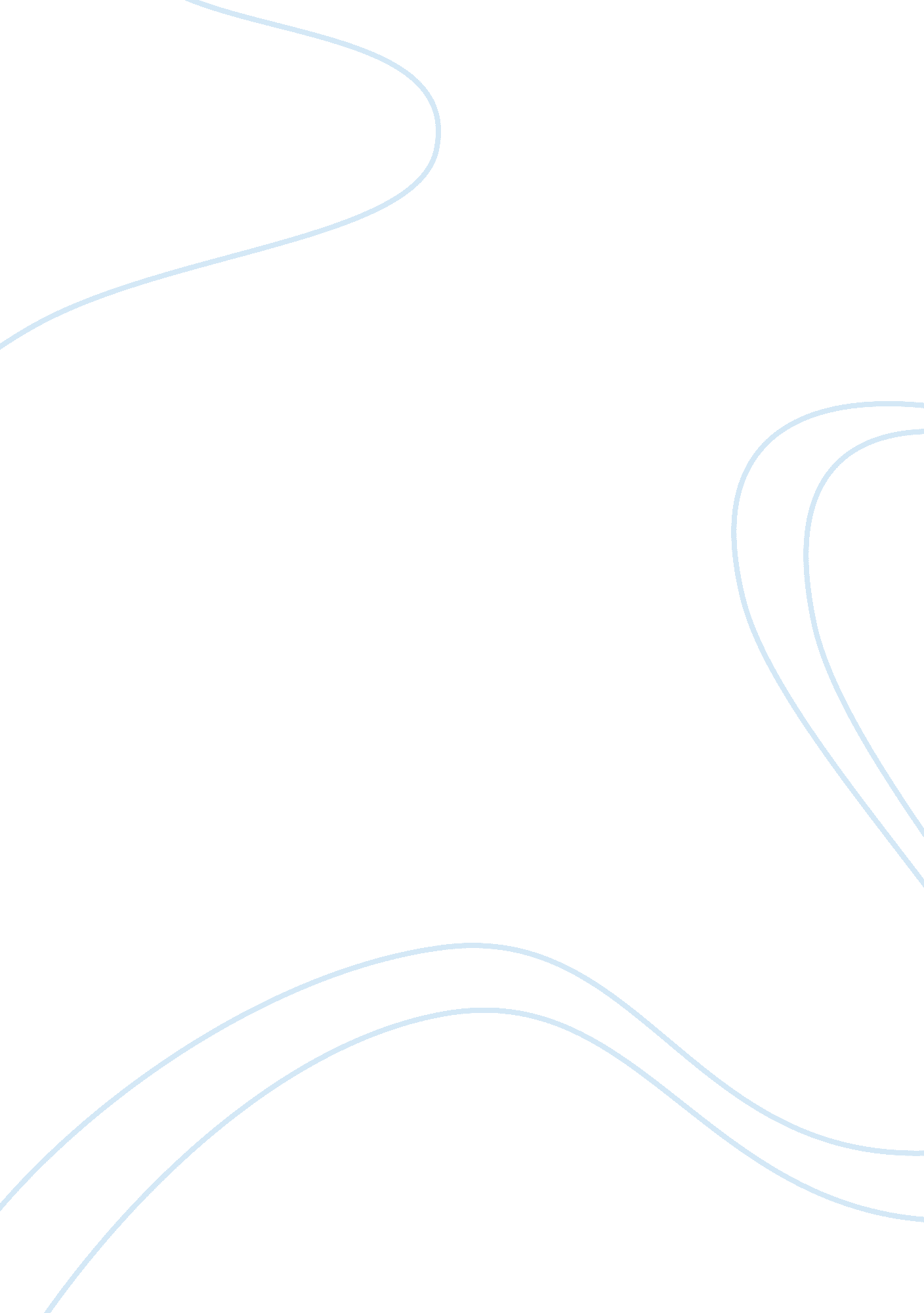 Life as we know it essay sampleLife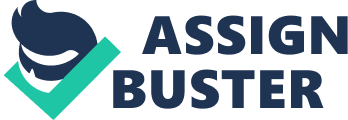 Life as we know it, is short, there are many things that we can comprehend and some that we are not meant to. The human race, rich with its diversity of people, is coming to an end as we speak of it. Who is to be arraigned of bringing such mobocracy to the human race? We are the ones, we have brought this dilemma upon ourselves, we invented and innovated technology without thinking of its aftermath. Where do we stand today? In the field that builds and destroys. Almost everything is stereotyped, thanks to the technological advancement of science and mankind. Technology has affected society and its surroundings in a number of ways. Tools, clothes, shelter, energy and transport are among some of the leisures that technology can provide to us. In many societies, technology has helped cultivate more advanced economies (including today’s global economy) and has allowed the rise of a leisure class. People these days can’t lift a finger without the use of technology, It seems in this day and age, we are all expecting technology to do everything for us. Do you realize if it weren’t for Edison we’d be watching the television by candlelight? Speed, Clarity, Proximity and dissemination are some of the benefits that technology offers us. Being able to do anything with a click, being able to reach anywhere and being able to do stuff that’s beyond our imagination is what technology has to offer us. We can talk to anyone from all corners of the world without much work, isn’t that something awesome?, Something that the human race once would have never thought of being able to do. The human mind is being enhanced on a very high scale, people are becoming better, sharper and smarter when it comes to working. One machine can do the work of fifty ordinary men but no machine can do the work of one extraordinary man. The remaining question becomes, ‘ Do I fear less because I know more?’ Or ‘ Do I fear more because I know more?’ From my point of view, we should control ourselves from misusing technology and try not to destroy mother earth and ourselves in the process of making the world a better place to live in with technology. 